§1455.  Notice of intent to terminate1.  Written notices.  Before any termination procedure initiated by the certificate of approval holder, the certificate of approval holder shall give the wholesale licensee a written notice of any claimed deficiency existing in the wholesale licensee's territory and the certificate of approval holder shall give the wholesale licensee reasonable time or, if the certificate of approval holder is a small beer manufacturer or a small hard cider manufacturer, at least 30 days to correct the claimed deficiency or deficiencies.  After this time has elapsed, the certificate of approval holder shall provide the wholesale licensee with a written notice of the certificate of approval holder's intent to amend, cancel, terminate, refuse to continue, refuse to renew or cause the wholesale licensee to resign from an agreement at least 90 days prior to the effective date of the intended amendment, cancellation, termination, refusal to continue, refusal to renew or causing of resignation.  The written notice must state all of the reasons for the intended amendment, cancellation, termination, refusal to continue, refusal to renew or causing of resignation. The notice provisions of this section do not apply if the reason for the intended amendment, cancellation, termination, refusal to continue, refusal to renew or causing of resignation is:A.  The bankruptcy or insolvency of the wholesale licensee;  [PL 1987, c. 45, Pt. A, §4 (NEW).]B.  An assignment for the benefit of creditors or similar disposition of the assets of the wholesale licensee's business;  [PL 1987, c. 45, Pt. A, §4 (NEW).]C.  Revocation of the wholesale licensee's license; or  [PL 1987, c. 45, Pt. A, §4 (NEW).]D.  Conviction or a plea of guilty or no contest to a charge of violating a law relating to the business that materially affects the wholesale licensee's ability to remain in business.  [PL 1987, c. 45, Pt. A, §4 (NEW).]For purposes of this section, "small beer manufacturer" and "small hard cider manufacturer" have the same meanings as in section 1457, subsection 1‑A.[PL 2021, c. 658, §258 (AMD).]SECTION HISTORYPL 1987, c. 45, §A4 (NEW). PL 2019, c. 529, §8 (AMD). PL 2021, c. 658, §258 (AMD). The State of Maine claims a copyright in its codified statutes. If you intend to republish this material, we require that you include the following disclaimer in your publication:All copyrights and other rights to statutory text are reserved by the State of Maine. The text included in this publication reflects changes made through the First Regular and First Special Session of the 131st Maine Legislature and is current through November 1, 2023
                    . The text is subject to change without notice. It is a version that has not been officially certified by the Secretary of State. Refer to the Maine Revised Statutes Annotated and supplements for certified text.
                The Office of the Revisor of Statutes also requests that you send us one copy of any statutory publication you may produce. Our goal is not to restrict publishing activity, but to keep track of who is publishing what, to identify any needless duplication and to preserve the State's copyright rights.PLEASE NOTE: The Revisor's Office cannot perform research for or provide legal advice or interpretation of Maine law to the public. If you need legal assistance, please contact a qualified attorney.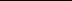 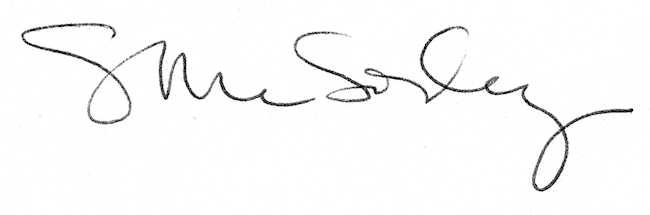 